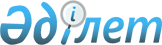 Об оказании социальной помощи детям-инвалидам, воспитывающимся и обучающимся на дому
					
			Утративший силу
			
			
		
					Постановление акимата Есильского района Акмолинской области от 15 июня 2012 года № А-6/263. Зарегистрировано Управлением юстиции Есильского района Акмолинской области 10 июля 2012 года № 1-11-159. Утратило силу постановлением акимата Есильского района Акмолинской области от 19 февраля 2015 года № а-2/74      Сноска. Утратило силу постановлением акимата Есильского района Акмолинской области от 19.02.2015 № а-2/74 (вступает в силу и вводится в действие со  дня подписания).      Примечание РЦПИ:

      В текте сохранена авторская орфография и пунктуация.

      В соответствии с подпунктом 4) пункта 1 статьи 56 Бюджетного кодекса Республики Казахстан от 4 декабря 2008 года, подпунктом 3) пункта 2 статьи 11 Закона Республики Казахстан от 13 апреля 2005 года «О социальной защите инвалидов в Республике Казахстан», Стандартом государственной услуги «Оформление документов для материального обеспечения детей-инвалидов, обучающихся и воспитывающихся на дому», утвержденным постановлением Правительства Республики Казахстан от 7 апреля 2011 года № 394 акимат Есильского района ПОСТАНОВЛЯЕТ:



      1. Оказать социальную помощь детям-инвалидам, воспитывающимся и обучающимся на дому, ежеквартально в размере шести месячных расчетных показателей.



      2. Контроль за исполнением настоящего постановления акимата Есильского района возложить на заместителя акима Есильского района Агымбаеву С.К.



      3. Настоящее постановление акимата Есильского района вступает в силу со дня государственной регистрации в Департаменте юстиции Акмолинской области и вводится в действие со дня официального опубликования.      Аким района                                К. Рахметов
					© 2012. РГП на ПХВ «Институт законодательства и правовой информации Республики Казахстан» Министерства юстиции Республики Казахстан
				